COPYRIGHT TRANSFER AGREEMENT FORMThis letter is signed by me personally:Name	: 1) Ifa Safira2) Abdul Wahid3) Sri Rahmadhanningsih4) Nurhayati5) Ahmad Suryadi6) Ahmad SwandiInstitution*	: Universitas BosowaEmail*	: ahmad.swandi@universitasbosowa.ac.id/ phone +628970959551Place & date of birth*    : Kassa 17 January 1993Address*	: Perumahan Dosen Unhas Blok AC Baru No. 17, Tamalandrea, MakassarTitle of Article	: The Relationship of Learning Motivation through Guided Discovery Model Assisted Video and Interactive Simulation toward Student Learning Outcomes Article acceptance          : 20 April 2021I declare that the submitted article is an original text, which was written by my self, and it is not the result of adaptation nor translated from other articles, and it has not yet been publshed in any media. I will be responsible for any potential damage to certain parties who feel personally harmed or legal claim of lawsuit due to the publication of this article.I also submit the rights of ownership of submitted draft and article to the Editor Jurnal Pendidikan Fisika, and the Editor has right to reproduce and publishing either partial or entire contents of draft and article.Thus, this statement has been drawn up to be used properly.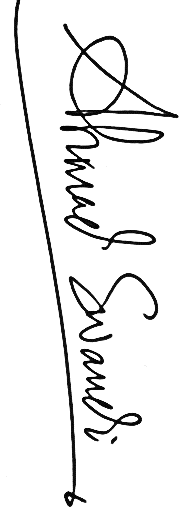 Makassar, 21 April 2021Author,Ahmad Swandi